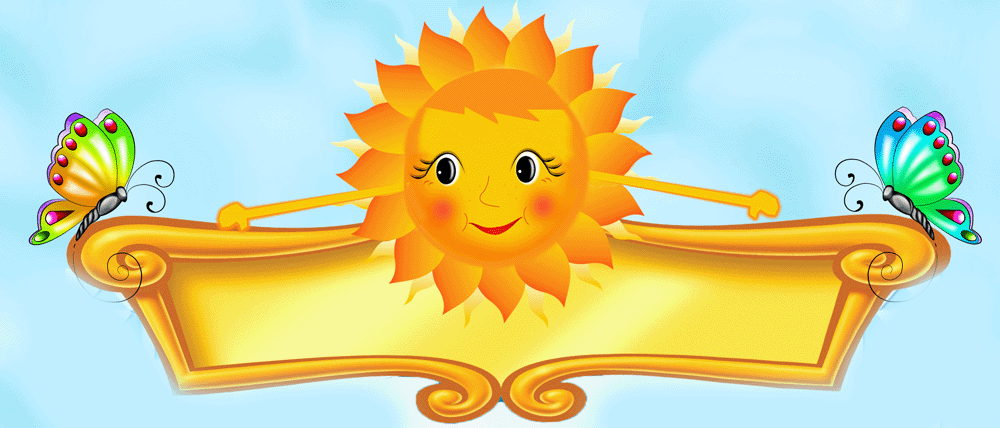 Поздравляем победителей и призеров муниципального профессионального конкурса  В соответствии с   планом  работы управления образования администрации города Твери, муниципального казенного учреждения  «Центр развития образования города Твери» на 2018-19 учебный год, с целью  повышения  эффективности  профессионального взаимодействия педагогов в образовательном процессе, формирования активной позиции в совместном решении программных  задач,  выявления талантливых педагогов в сфере дошкольного  образования, освещения их деятельности и пропаганды положительных результатов в период с 20.12.2018 г. по  26.12.2018 г. был проведен муниципальный  профессиональный конкурс  «День профессионального сотрудничества» среди педагогических работников ОУ, реализующих программы дошкольного образования.  В конкурсе прияли участие 70 педагогов (воспитатели, музыкальные руководители, инструкторы по физической культуре) из 25 образовательных учреждений.В соответствии с решением жюри конкурса и приказом № 12 от 10.01.2019 г. начальника управления образования администрации г. Твери Афониной Н.А.в номинации «Совместная методическая разработка мероприятия с детьми по теме «Синичкин день»:1 место   заняли Павлова Елена Юрьевна, воспитатель МБДОУ детского сада № 162, Горева Виолетта Михайловна, музыкальный руководитель МБДОУ детского сада № 162.в номинации «Совместная методическая разработка мероприятия с детьми по теме «День рождения Деда Мороза»:3 место заняли Долженко Юлия Сергеевна, воспитатель МБДОУ детского сада № 162, Леонова Ирина Игоревна, инструктор по физической культуре МБДОУ детского сада № 162, Горева Виолетта Михайловна, музыкальный руководитель МБДОУ детского сада № 162.